Flowchart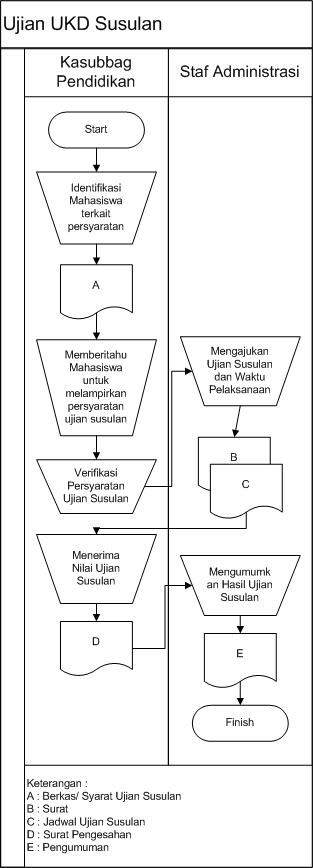 TujuanMembantu mahasiswa untuk menyelesaikan masa studinya Ruang LingkupPendaftaran ujian, pelaksanaan ujian, koreksi nilai, hasil nilai ujian susulanReferensiBuku Pedoman Program Studi Pendidikan ISO 9001 : 2008 Pasal 8.3Definisi/Penjelasan UmumUjian susulan adalah ujian yang diberikan kepada mahasiswa apabila mahasiswa mengalami musibah sakit, orang tua meninggal pada waktu yang bertepatan dengan jadwal ujian seperti Ujian susulan diberikan kepada mahasiswa peserta ujian susulan baik UKD, OSCE, praktikum, field lab dan ujian blok Ujian susulan bisa dilakukan apabila mahasiswa mengalami sakit, orang tua meninggal yang bertepatan dengan jadwal ujianMenerima nilai dimaksudkan adalah melakukan cek nilai yang telah diinput oleh dosen di si akadRekaman MutuJadwal ujian ulang, daftar peserta ujian ulang, daftar nilai ujian ulangSasaran KinerjaMahasiswa diberikan kesempatan untuk uji kompetensiNO.AKTIVITASPELAKSANAPENANGGUNG JAWABREKAMAN MUTUIdentifikasi mahasiswa memenuhi persyaratan mengikuti ujian susulan, tidak mengikuti ujian karena alasan yang ditentukan, Kasubag pendidikanKabag TUBerkas/syarat ujian susulanMemberitahu mahasiswa untuk melampirkan persyaratan ujian susulanKasubag pendidikanKabag TUMelakukan verifikasi persyaratan ujian susulanKasubag pendidikanKabag TUMengajukan ujian susulan dan waktu pelaksanaan ujian susulanStaf administrasiKasubbag. pendidikanSurat, jadwal ujian susulanMenerima nilai ujian susulanKasubag pendidikanKabag TUSurat pengesahan Mengumumkan hasil ujian susulan Staf AdministrasiKasubagpendidikanPengumuman 